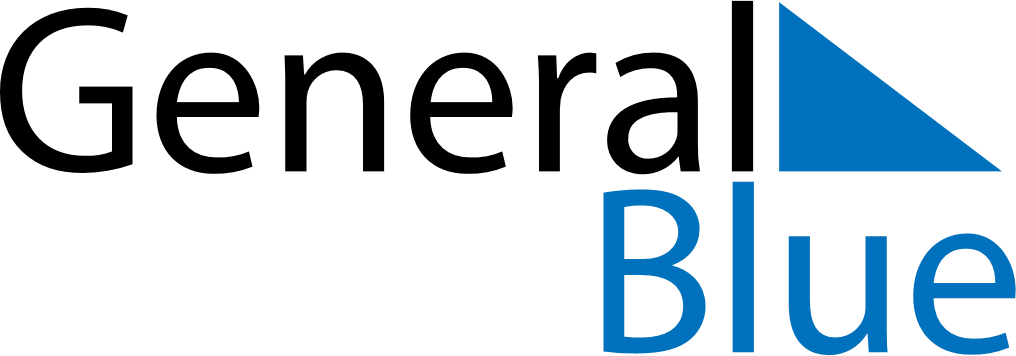 April 2022April 2022April 2022BangladeshBangladeshMondayTuesdayWednesdayThursdayFridaySaturdaySunday1234567891011121314151617Bengali New Year’s Day18192021222324252627282930